ΣΧΟΛΗ ΕΠΙΣΤΗΜΩΝ ΑΓΩΓΗΣ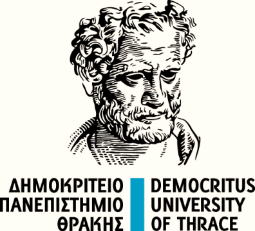 ΠΑΙΔΑΓΩΓΙΚΟ ΤΜΗΜΑ ΔΗΜΟΤΙΚΗΣ ΕΚΠΑΙΔΕΥΣΗΣΑλεξανδρούπολη, 31/08/2021Αγαπητοί φοιτητές, αγαπητές φοιτήτριες,H εξέταση στο μάθημα «Θεωρία και Πράξη της Διδασκαλίας» θα πραγματοποιηθεί μέσω MS Teams, σε γκρουπ των 5 ατόμων την Τρίτη 14-9-2021 κατά τις ώρες 8.30-14.30. Η εξέταση θα ξεκινήσει στις 8.30 το πρωί σύμφωνα με τη σειρά που εμφανίζονται τα A.E.M. των συμμετεχόντων:ΠΡΟΓΡΑΜΜΑ ΕΞΕΤΑΣΗΣΗ εξέταση θα πραγματοποιηθεί μέσω MS Teams. ΣΥΝΔΕΣΜΟΣ: https://teams.microsoft.com/l/team/19%3aFANevghxTlL72wNuqGeSqwYUmDlw4CN3pva3TTh_Fyo1%40thread.tacv2/conversations?groupId=c1c155a7-c919-413a-9075-614eb73e20a6&tenantId=8035113d-c2cd-41bd-b069-0815370690c7Οι φοιτητές θα πρέπει να συνδεθούν στην αίθουσα εξέτασης μέσω του ιδρυματικού τους λογαριασμού, διαφορετικά δεν θα μπορέσουν να συμμετάσχουν. Επίσης, θα συμμετάσχουν στην εξέταση με κάμερα την οποία θα έχουν ανοικτή κατά τη διάρκεια της εξέτασης και μικρόφωνο. Πριν την έναρξη της εξέτασης, οι φοιτητές θα επιδεικνύουν στην κάμερα την ταυτότητά τους, ώστε να γίνει ταυτοποίησή τους.Κάθε φοιτητής θα πρέπει να απαντήσει σε 3 ερωτήσεις της ίδιας βαθμολογικής αξίας, οι οποίες θα υποβληθούν προφορικά από τη διδάσκουσα. Η συμμετοχή της εξέτασης στον τελικό βαθμό είναι 75%, όπως αναφέρεται και στην περιγραφή του μαθήματος (https://eclass.duth.gr/courses/ALEX03310/).Η διδάσκουσαΜ.ΚουγιουρούκηΗμέρα εξέτασηςΕξεταζόμενοι φοιτητές με Α.Ε.Μ. (από – έως)Τρίτη, 8.30-9.30από 5453 έως 6377Τρίτη, 9.45-10.45από 6426 έως 6600Τρίτη, 11.00-12.00από 6667 έως 6786Τρίτη, 12.15-13.15από 6788 έως 6842Τρίτη, 13.30-14.30από 6852 έως 7367